П О С Т А Н О В Л Е Н И Е	В соответствии с Решением Городской Думы Петропавловск-Камчатского городского округа от 31.10.2013 № 145-нд «О наградах и почетных званиях Петропавловск-Камчатского городского округа»,     Постановлением Главы Петропавловск-Камчатского городского округа от 31.10.2013 № 165 «О представительских расходах и расходах, связанных с приобретением подарочной и сувенирной продукции в Городской Думе Петропавловск-Камчатского городского округа»,     ПОСТАНОВЛЯЮ:за многолетний добросовестный труд, высокий уровень профессионализма, педагогическое мастерство и в честь праздника Международный женский день:Наградить Почетной грамотой Главы Петропавловск-Камчатского городского округа (в рамке) Кудинову Алену Петровну, учителя начальных классов муниципального автономного образовательного учреждения «Средняя общеобразовательная школа № 30» Петропавловск-Камчатского городского округа.Объявить Благодарность Главы Петропавловск-Камчатского городского округа (в рамке) сотрудникам муниципального автономного образовательного учреждения «Средняя общеобразовательная школа № 30» Петропавловск-Камчатского городского округа:Вручить цветы.ГлаваПетропавловск-Камчатскогогородского округа                                                                           К.Г. Слыщенко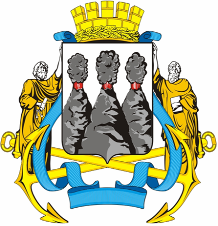 ГЛАВАПЕТРОПАВЛОВСК-КАМЧАТСКОГОГОРОДСКОГО ОКРУГА« 03 » марта 2015 г. № 18О награждении сотрудников   муниципального автономного образовательного учреждения «Средняя общеобразовательная школа № 30» Петропавловск-Камчатского городского округаВорониной Наталье Васильевне- учителю русского языка и литературы;Федоровой Ирине Николаевне- учителю истории.